附件12024年秋季县城及周边学校（含幼儿园）选调教师各学科岗位需求表附件2如某学科未录满，仍按名次确认岗位（例如：县城初中语文学科选调岗位数为6个，只有4个确定为选调初定对象，即只有1至4名，第5、6空缺）。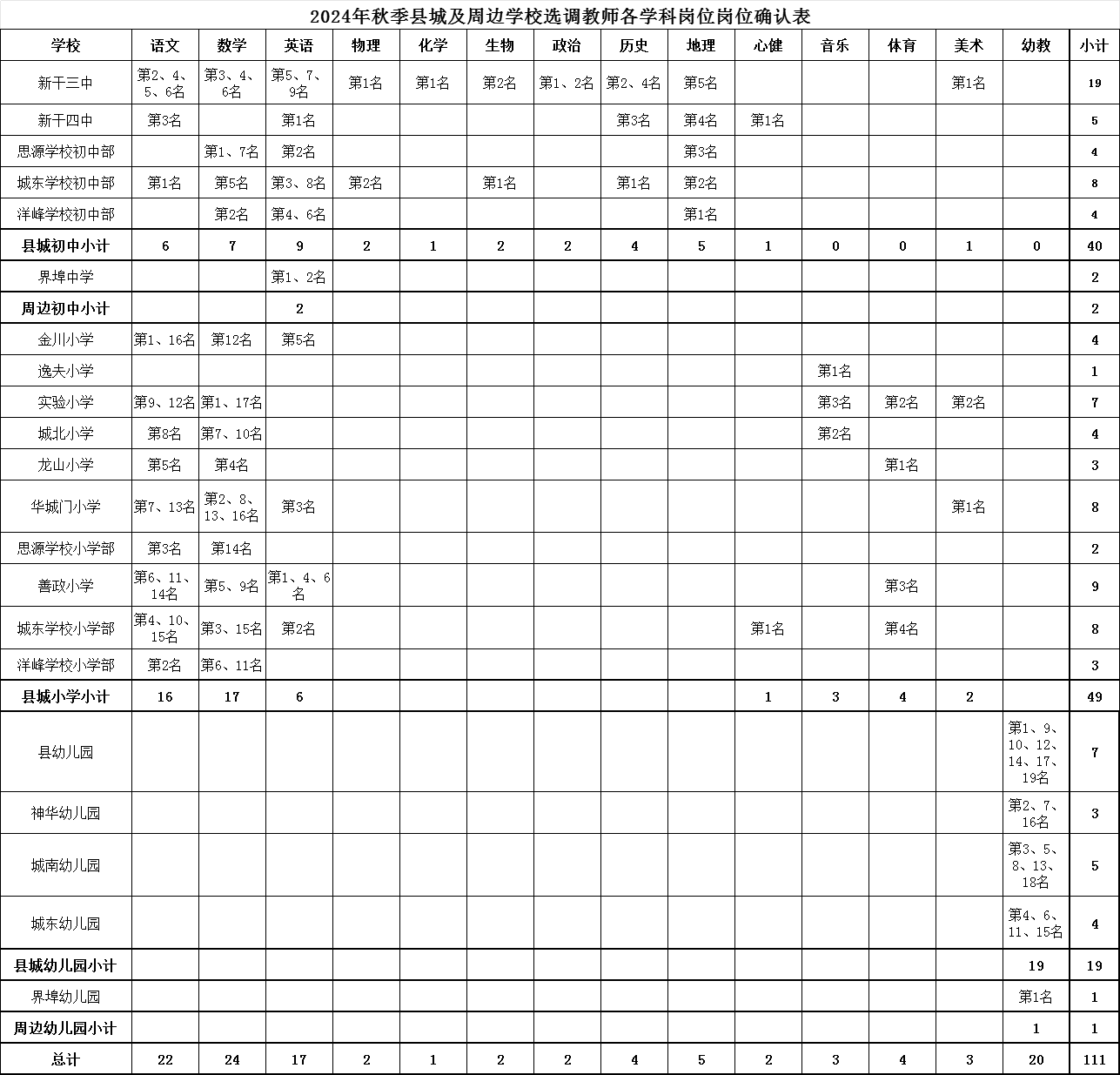 附件32024年秋季新干县选调县城及周边学校（含幼儿园）教师报考登记表类别（县城或周边）  报考层次（初中、小学、幼儿园）  报考学科           材料审核人签名：                                             填表时间：2024年8月7日学校语文数学英语物理化学生物政治历史地理心健音乐体育美术幼教小计新干三中433111221119新干四中1111115思源学校初中部2114城东学校初中部11211118洋峰学校初中部1214县城初中小计6792122451140界埠中学22周边初中小计22金川小学2114逸夫小学11实验小学221117城北小学1214龙山小学1113华城门小学24118思源学校小学部112善政小学32319城东学校小学部321118洋峰学校小学部123县城小学小计16176134249县幼儿园77神华幼儿园33城南幼儿园55城东幼儿园44县城幼儿园小计1919界埠中心幼儿园11周边幼儿园小计11总计222417212245234320111姓名性别工作单位工作单位入编后在农村教学点任教起止年月入编后在农村教学点任教起止年月入编后在农村教学点任教起止年月入编后在农村教学点任教起止年月在农村任教累计年限（周年）在农村任教累计年限（周年）贴近期一寸正面免冠半身照贴近期一寸正面免冠半身照出生年月日出生年月日已评（聘）职称情况已评（聘）职称情况已评（聘）职称情况已评（聘）职称情况已评（聘）职称情况已评（聘）职称情况已评（聘）职称情况已评（聘）职称情况已评（聘）职称情况已评（聘）职称情况已评（聘）职称情况已评（聘）职称情况已评（聘）职称情况已评（聘）职称情况已评（聘）职称情况贴近期一寸正面免冠半身照贴近期一寸正面免冠半身照身份证号码身份证号码职称资格职称资格职称资格职称资格已聘等级已聘等级贴近期一寸正面免冠半身照贴近期一寸正面免冠半身照21年干部名册任教年级学科21年干部名册任教年级学科22年干部名册任教年级学科22年干部名册任教年级学科22年干部名册任教年级学科23年干部名册任教年级学科23年干部名册任教年级学科23年干部名册任教年级学科23年干部名册任教年级学科23年干部名册任教年级学科贴近期一寸正面免冠半身照贴近期一寸正面免冠半身照2022年度考核结果2022年度考核结果2022年度考核结果2022年度考核结果2022年度考核结果2023年度考核结果2023年度考核结果2023年度考核结果2023年度考核结果2023年度考核结果2023年度考核结果2023年度考核结果2023年度考核结果2023年度考核结果学历情况学历情况层次层次层次学历学历学历学历学历毕业院校毕业院校毕业院校毕业院校毕业院校毕业院校毕业院校毕业院校毕业院校毕业院校毕业院校毕业院校所学专业所学专业所学专业学历情况学历情况第一学历第一学历第一学历学历情况学历情况最高学历最高学历最高学历教师资格专业教师资格专业职称资格专业情况职称资格专业情况职称资格专业情况职称资格专业情况初级资格专业初级资格专业初级资格专业初级资格专业初级资格专业初级资格专业初级资格专业初级资格专业初级资格专业初级资格专业初级资格专业初级资格专业教师资格专业教师资格专业职称资格专业情况职称资格专业情况职称资格专业情况职称资格专业情况中级资格专业中级资格专业中级资格专业中级资格专业中级资格专业中级资格专业中级资格专业中级资格专业中级资格专业中级资格专业中级资格专业中级资格专业教师资格专业教师资格专业职称资格专业情况职称资格专业情况职称资格专业情况职称资格专业情况副高资格专业副高资格专业副高资格专业副高资格专业副高资格专业副高资格专业副高资格专业副高资格专业副高资格专业副高资格专业副高资格专业副高资格专业招聘入职时间招聘入职时间联系电话联系电话联系电话联系电话联系电话联系电话联系电话承诺内容承诺内容如被选调到县城及周边学校（含幼儿园），职称续聘按省、市文件规定办理，如低聘或不能按时续聘，本人无意见。本人签名：如被选调到县城及周边学校（含幼儿园），职称续聘按省、市文件规定办理，如低聘或不能按时续聘，本人无意见。本人签名：如被选调到县城及周边学校（含幼儿园），职称续聘按省、市文件规定办理，如低聘或不能按时续聘，本人无意见。本人签名：如被选调到县城及周边学校（含幼儿园），职称续聘按省、市文件规定办理，如低聘或不能按时续聘，本人无意见。本人签名：如被选调到县城及周边学校（含幼儿园），职称续聘按省、市文件规定办理，如低聘或不能按时续聘，本人无意见。本人签名：如被选调到县城及周边学校（含幼儿园），职称续聘按省、市文件规定办理，如低聘或不能按时续聘，本人无意见。本人签名：如被选调到县城及周边学校（含幼儿园），职称续聘按省、市文件规定办理，如低聘或不能按时续聘，本人无意见。本人签名：如被选调到县城及周边学校（含幼儿园），职称续聘按省、市文件规定办理，如低聘或不能按时续聘，本人无意见。本人签名：如被选调到县城及周边学校（含幼儿园），职称续聘按省、市文件规定办理，如低聘或不能按时续聘，本人无意见。本人签名：如被选调到县城及周边学校（含幼儿园），职称续聘按省、市文件规定办理，如低聘或不能按时续聘，本人无意见。本人签名：如被选调到县城及周边学校（含幼儿园），职称续聘按省、市文件规定办理，如低聘或不能按时续聘，本人无意见。本人签名：如被选调到县城及周边学校（含幼儿园），职称续聘按省、市文件规定办理，如低聘或不能按时续聘，本人无意见。本人签名：如被选调到县城及周边学校（含幼儿园），职称续聘按省、市文件规定办理，如低聘或不能按时续聘，本人无意见。本人签名：如被选调到县城及周边学校（含幼儿园），职称续聘按省、市文件规定办理，如低聘或不能按时续聘，本人无意见。本人签名：如被选调到县城及周边学校（含幼儿园），职称续聘按省、市文件规定办理，如低聘或不能按时续聘，本人无意见。本人签名：如被选调到县城及周边学校（含幼儿园），职称续聘按省、市文件规定办理，如低聘或不能按时续聘，本人无意见。本人签名：如被选调到县城及周边学校（含幼儿园），职称续聘按省、市文件规定办理，如低聘或不能按时续聘，本人无意见。本人签名：如被选调到县城及周边学校（含幼儿园），职称续聘按省、市文件规定办理，如低聘或不能按时续聘，本人无意见。本人签名：如被选调到县城及周边学校（含幼儿园），职称续聘按省、市文件规定办理，如低聘或不能按时续聘，本人无意见。本人签名：如被选调到县城及周边学校（含幼儿园），职称续聘按省、市文件规定办理，如低聘或不能按时续聘，本人无意见。本人签名：如被选调到县城及周边学校（含幼儿园），职称续聘按省、市文件规定办理，如低聘或不能按时续聘，本人无意见。本人签名：如被选调到县城及周边学校（含幼儿园），职称续聘按省、市文件规定办理，如低聘或不能按时续聘，本人无意见。本人签名：如被选调到县城及周边学校（含幼儿园），职称续聘按省、市文件规定办理，如低聘或不能按时续聘，本人无意见。本人签名：所交材料(以下由工作人员填写)所交材料(以下由工作人员填写)所交材料(以下由工作人员填写)所交材料(以下由工作人员填写)所交材料(以下由工作人员填写)所交材料(以下由工作人员填写)所交材料(以下由工作人员填写)所交材料(以下由工作人员填写)所交材料(以下由工作人员填写)所交材料(以下由工作人员填写)所交材料(以下由工作人员填写)所交材料(以下由工作人员填写)所交材料(以下由工作人员填写)所交材料(以下由工作人员填写)所交材料(以下由工作人员填写)所交材料(以下由工作人员填写)所交材料(以下由工作人员填写)所交材料(以下由工作人员填写)所交材料(以下由工作人员填写)所交材料(以下由工作人员填写)所交材料(以下由工作人员填写)所交材料(以下由工作人员填写)所交材料(以下由工作人员填写)所交材料(以下由工作人员填写)所交材料(以下由工作人员填写)身份证复印件份数身份证复印件份数学历证书复印件份数学历证书复印件份数学历证书复印件份数职称资格证书复印件份数职称资格证书复印件份数教师资格证书复印件份数教师资格证书复印件份数教师资格证书复印件份数教师资格证书复印件份数教师资格证书复印件份数教师资格证书复印件份数加分情况（分值及证明材料）加分情况（分值及证明材料）加分情况（分值及证明材料）加分情况（分值及证明材料）加分情况（分值及证明材料）照片3张（准考证2张、登记表1张）照片3张（准考证2张、登记表1张）照片3张（准考证2张、登记表1张）照片3张（准考证2张、登记表1张）照片3张（准考证2张、登记表1张）照片3张（准考证2张、登记表1张）交费情况（填发票号码）